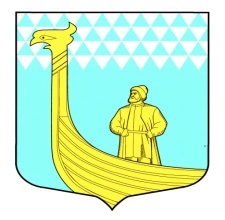                                   А  Д  М   И   Н   И  С  Т  Р  А  Ц  И  ЯМУНИЦИПАЛЬНОГО ОБРАЗОВАНИЯВЫНДИНООСТРОВСКОЕ СЕЛЬСКОЕ ПОСЕЛЕНИЕВОЛХОВСКОГО МУНИЦИПАЛЬНОГО РАЙОНАЛЕНИНГРАДСКОЙ  ОБЛАСТИ                                             ПОСТАНОВЛЕНИЕдер. Вындин ОстровВолховского района, Ленинградской областиот    «14»  ноября 2022 года                                                             № 191    О внесении изменений в Постановление №43 от «03» апреля 2020 года «Об утверждении муниципальной программы «Устойчивое функционирование объектов коммунального хозяйства муниципального образования Вындиноостровское сельское поселение на 2020-2023 годы»
     В соответствии с федеральными законами от 6 октября 2003 года № 131-ФЗ «Об общих принципах организации местного самоуправления в Российской Федерации»,                                                             постановляю:
       1. Внести изменения в муниципальную   программу «Устойчивое функционирование объектов коммунального хозяйства муниципального образования Вындиноостровское сельское поселение на 2020-2023», приложение 1: п.Финансовое обеспечение программы читать в след. Редакции; п. Механизм реализации программы читать в след. Редакции.       2. Внести изменения в муниципальную   программу «Устойчивое функционирование объектов коммунального хозяйства муниципального образования Вындиноостровское сельское поселение на 2020-2023», приложение 2:п. Мероприятия Программы читать в след. редакции.       3. Данное постановление подлежит официальному опубликованию в средствах массовой информации.Глава администрацииМО Вындиноостровское СП                                                          Е.В.ЧеремхинаПриложение 1к Постановлению администрации МО Вындиноостровское сельское поселениеот «14» ноября 2022 года  № 191Муниципальная  программа
«Устойчивое функционирование на объектах коммунальной инфраструктуры  муниципального образования Вындиноостровское сельское поселение на 2020 -2023 годы»
Финансовое обеспечение Программы:* Объём финансирования Программы корректируется ежегодно на очередной финансовый год
Механизм реализации  Программы
Текущее управление Программой осуществляется Главой администрации муниципального  образования; Механизм реализации Программы базируется на принципе достижения целей Программы за счёт выполнения вошедших в нее мероприятий.-участие муниципального образования в региональных, районных программах при 8%-11% софинансировании за счет средств местного бюджета.Приложение 2
к Постановлению администрации МО Вындиноостровское СП
от «14» ноября 2022 года  № 191Мероприятия ПрограммыИсточникифинансированияФинансовые средстватыс. руб.,всегоВ том числе по годамВ том числе по годамВ том числе по годамВ том числе по годамИсточникифинансированияФинансовые средстватыс. руб.,всего2020202120222023Средства бюджета  МО Вындиноостровское СП1 430,078366,322740,00,01543,00Средства бюджетов других уровней и внебюджетных источников16576,994343,809260,00,012482,66№Наименование мероаприятийЗаказчиксредства местного бюджета, тыс.рубсредства областногобюджета, тыс.рубсредства районногобюджета, тыс.рубвнебюджетного средства тыс.руб                                      2020 год                                      2020 год                                      2020 год                                      2020 год                                      2020 год                                      2020 год1  Замена участка теплотрассы Ду-150 мм от УТ-5 до УТ-8 ул.Центральная в дер.Вындин Остров Администрация166,32274  2993,809260,00 0,002 Приобретение автономного источника питания( дизель-генератораадминистрация 200,01350,00,000,002021 год2021 год2021 год2021 год2021 год2021 год2021 год1Замена участка теплотрассы от   протяженностью 68 м до Дома Культуры D 57 мм  ППУОЦ изоляции  ООО «Леноблтеплоснаб»0,00,00,002022 год2022 год2022 год2022 год2022 год2022 год2022 год-----2023 год2023 год2023 год2023 год2023 год2023 год2023 год1Замена резервуара №2 аварийной подпитки тепловой сети котельнойАдминистрация330,002669,680,00,02Замена резервуара №3 аварийной подпитки тепловой сети котельнойАдминистрация330,002669,680,00,03Замена котлоагрегата КВГМ-2,5-95 с установкой комбинированной горелки HR92ААдминистрация883,007143,300,00,0Итого:1543,0012482,660,00,0